Love’s Labour’s Lost Textual AnalysisBeth Seltzer (eseltzer@gmail.com) for Shakespeare in the Summer 2017bethseltzer.info/summershakespeare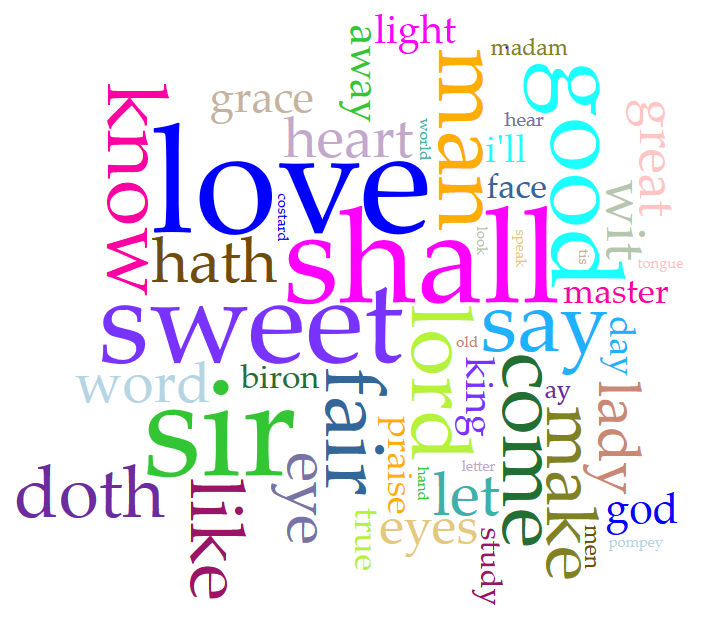 ArmadoArmado Word Counts (uncut play)Most frequent words: sweet (24); love (21); cuckoo (11); boy (8); man (7)Most unique words: cuckoo (11), tu (4), married (4), boy (8), sweet (24).Either your character is the only person to use these words, or they use these words disproportionately more than the rest of the company.***Whom do you speak to most?Who speaks to you the most?Network Analysis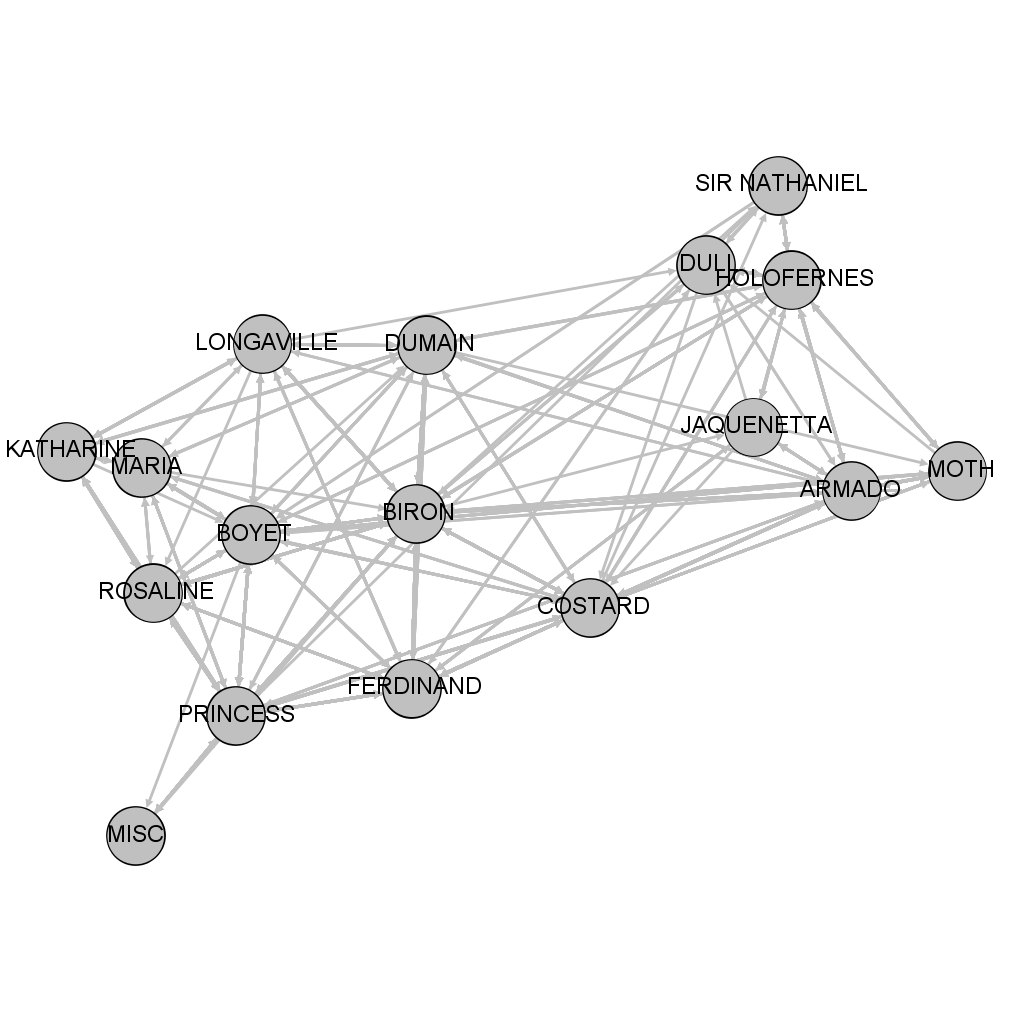 Armado Sentiment AnalysisV.1Sir, the king is a noble gentleman, and my familiar,I do assure ye, very good friend: for what is inward between us, let it pass. I must tell thee, it will please his grace, by the world, sometime to lean upon my poor shoulder, and with his royal finger, thus, dally with my excrement, with my mustachio; but, sweet heart, let that pass. By the world, I recount no fable: some certain special honours it pleaseth his greatness to impart to Armado, a soldier, a man of travel, that hath seen the world; but let that pass. The very all of all is,—but, sweet heart, I do  implore secrecy,—that the king would have me present the princess, sweet chuck, with some delightful ostentation, or show, or pageant, or antique, or firework. Now, understanding that the curate and your sweet self are good at such eruptions and sudden breaking out of mirth, as it were, I have acquainted you withal, to the end to crave your assistance.Shakespeare in the Summer Research Permissions & SurveyBy signing, you give permission for your name, quotes, and photographs taken during this workshop to be used for non-commercial research purposes, which may include academic publications and conference presentations. Signature______________________________Name_________________________________Notes or requests (i.e., please keep me anonymous, please don’t use photos of me, etc.): *********1) What did you learn from this workshop? What are you thinking differently about, what surprised you, what do you anticipate having an impact on your performance? 2) Which resource and/or activity did you find especially useful? What resource and/or activity could we have skipped? 3) Additional comments, questions, things you’d like more information about, etc.:Love’s Labour’s Lost Textual AnalysisBeth Seltzer (eseltzer@gmail.com) for Shakespeare in the Summer 2017bethseltzer.info/summershakespeareBironBiron Word Counts (uncut play)Most frequent words: love (29); eye (19); eyes (19); study (18); like (16)Most unique words: liege (8), eyes (19), study (18), ladies (8), groan (4).Either your character is the only person to use these words, or they use these words disproportionately more than the rest of the company.***Whom do you speak to the most?Who speaks to you the most?Network AnalysisBiron Sentiment AnalysisIV.3...It adds a precious seeing to the eye;A lover's eyes will gaze an eagle blind; A lover's ear will hear the lowest sound,When the suspicious head of theft is stopp'd: And when Love speaks, the voice of all the gods Makes heaven drowsy with the harmony.Never durst poet touch a pen to writeUntil his ink were temper'd with Love's sighs; O, then his lines would ravish savage ears And plant in tyrants mild humility.From women's eyes this doctrine I derive: They sparkle still the right Promethean fire; They are the books, the arts, the academes, That show, contain and nourish all the world: Else none at all in ought proves excellent.Then fools you were these women to forswear, Or keeping what is sworn, you will prove fools. For wisdom's sake, a word that all men love, Or for love's sake, a word that loves all men,Or for men's sake, the authors of these women, Or women's sake, by whom we men are men, Let us once lose our oaths to find ourselves,Or else we lose ourselves to keep our oaths. It is religion to be thus forsworn,For charity itself fulfills the law,And who can sever love from charity?Shakespeare in the Summer Research Permissions & SurveyBy signing, you give permission for your name, quotes, and photographs taken during this workshop to be used for non-commercial research purposes, which may include academic publications and conference presentations. Signature______________________________Name_________________________________Notes or requests (i.e., please keep me anonymous, please don’t use photos of me, etc.): *********1) What did you learn from this workshop? What are you thinking differently about, what surprised you, what do you anticipate having an impact on your performance? 2) Which resource and/or activity did you find especially useful? What resource and/or activity could we have skipped? 3) Additional comments, questions, things you’d like more information about, etc.:Love’s Labour’s Lost Textual AnalysisBeth Seltzer (eseltzer@gmail.com) for Shakespeare in the Summer 2017bethseltzer.info/summershakespeareBoyetBoyet Word Counts (uncut play)Most frequent words: come (6); eye (6); eyes (6); king (6); beggar (5)Most unique words: beggar (5), roses (3), overcame (3), eyes (6), navarre (4).Either your character is the only person to use these words, or they use these words disproportionately more than the rest of the company.***Whom do you speak to the most?Who speaks to you the most?Network AnalysisBoyet Sentiment AnalysisII.1Why, all his behaviors did make their retire  To the court of his eye, peeping thorough desire: His heart, like an agate, with your print impress'd, Proud with his form, in his eye pride express'd: His tongue, all impatient to speak and not see,  Did stumble with haste in his eyesight to be;All senses to that sense did make their repair, To feel only looking on fairest of fair: I'll give you Aquitaine and all that is his,An you give him for my sake but one loving kiss.Shakespeare in the Summer Research Permissions & SurveyBy signing, you give permission for your name, quotes, and photographs taken during this workshop to be used for non-commercial research purposes, which may include academic publications and conference presentations. Signature______________________________Name_________________________________Notes or requests (i.e., please keep me anonymous, please don’t use photos of me, etc.): *********1) What did you learn from this workshop? What are you thinking differently about, what surprised you, what do you anticipate having an impact on your performance? 2) Which resource and/or activity did you find especially useful? What resource and/or activity could we have skipped? 3) Additional comments, questions, things you’d like more information about, etc.:Love’s Labour’s Lost Textual AnalysisBeth Seltzer (eseltzer@gmail.com) for Shakespeare in the Summer 2017bethseltzer.info/summershakespeareCostardCostard Word Counts (uncut play)Most frequent words: sir (41); man (11); remuneration (9); lord (8); l'envoy (7)Most unique words: remuneration (9), l'envoy (7), plantain (4), gardon (4), taken (6).Either your character is the only person to use these words, or they use these words disproportionately more than the rest of the company.***CostardWhom do you speak to the most?Who speaks to you the most?Network AnalysisCostard Sentiment AnalysisIII.1Now will I look to his remuneration. Remuneration! O, that's the Latin word for three farthings: three farthings—remuneration.—'What's the price of this inkle?'—'One penny.'—'No, I'll give you a remuneration:' why, it carries it. Remuneration! why, it is a fairer name than French crown. I will never buy and sell out of this word.Gardon, O sweet gardon! better than remuneration, will do it sir, in print. Gardon! Remuneration!Shakespeare in the Summer Research Permissions & SurveyBy signing, you give permission for your name, quotes, and photographs taken during this workshop to be used for non-commercial research purposes, which may include academic publications and conference presentations. Signature______________________________Name_________________________________Notes or requests (i.e., please keep me anonymous, please don’t use photos of me, etc.): *********1) What did you learn from this workshop? What are you thinking differently about, what surprised you, what do you anticipate having an impact on your performance? 2) Which resource and/or activity did you find especially useful? What resource and/or activity could we have skipped? 3) Additional comments, questions, things you’d like more information about, etc.:Love’s Labour’s Lost Textual AnalysisBeth Seltzer (eseltzer@gmail.com) for Shakespeare in the Summer 2017bethseltzer.info/summershakespeareMaria and DullWord Counts for Maria (uncut play)Most frequent words: come (3); fair (3); lord (3); power (3); wit (3)Most unique words: gloss (2), virtue's (2), soil (2), power (3), lips (2).Either your character is the only person to use these words, or they use these words disproportionately more than the rest of the company.Whom do you speak to the most?Who speaks to you the most?Word Counts for Dull (uncut play)Most frequent words: twas (4); old (3); person (3); pricket (3); arme (2)Most unique words: twas (4), pricket (3), duke's (2), arme (2), person (3).Either your character is the only person to use these words, or they use these words disproportionately more than the rest of the company.Whom do you speak to the most?Who speaks to you the most?Network AnalysisMaria Sentiment AnalysisII.1At a marriage-feast, saw I this Longaville:A man of sovereign parts he is esteem'd; Well fitted in arts, glorious in arms:  Nothing becomes him ill that he would well. The only soil of his fair virtue's gloss,If virtue's gloss will stain with any soil,Is a sharp wit matched with too blunt a will;  Whose edge hath power to cut, whose will still wills It should none spare that come within his power.Shakespeare in the Summer Research Permissions & SurveyBy signing, you give permission for your name, quotes, and photographs taken during this workshop to be used for non-commercial research purposes, which may include academic publications and conference presentations. Signature______________________________Name_________________________________Notes or requests (i.e., please keep me anonymous, please don’t use photos of me, etc.): *********1) What did you learn from this workshop? What are you thinking differently about, what surprised you, what do you anticipate having an impact on your performance? 2) Which resource and/or activity did you find especially useful? What resource and/or activity could we have skipped? 3) Additional comments, questions, things you’d like more information about, etc.:Love’s Labour’s Lost Textual AnalysisBeth Seltzer (eseltzer@gmail.com) for Shakespeare in the Summer 2017bethseltzer.info/summershakespeareDumainDumain Word Counts (uncut play)Most frequent words: judas (4); love (4); air (3); alack (3); ay (3)Most unique words: vile (2), pluck (2), alack (3), judas (4), wife (2).Either your character is the only person to use these words, or they use these words disproportionately more than the rest of the company.***Whom do you speak to the most?Who speaks to you the most?Network AnalysisDumain Sentiment AnalysisIV.3On a day—alack the day!— Love, whose month is ever May, Spied a blossom passing fair Playing in the wanton air: Through the velvet leaves the wind, All unseen, can passage find;That the lover, sick to death, Wish himself the heaven's breath.Air, quoth he, thy cheeks may blow; Air, would I might triumph so!But, alack, my hand is swornNe'er to pluck thee from thy thorn; Vow, alack, for youth unmeet, Youth so apt to pluck a sweet!This will I send, and something else more plain, That shall express my true love's fasting pain. O, would the king, Biron, and Longaville,Were lovers too! Ill, to example ill,Would from my forehead wipe a perjured note; For none offend where all alike do dote.Shakespeare in the Summer Research Permissions & SurveyBy signing, you give permission for your name, quotes, and photographs taken during this workshop to be used for non-commercial research purposes, which may include academic publications and conference presentations. Signature______________________________Name_________________________________Notes or requests (i.e., please keep me anonymous, please don’t use photos of me, etc.): *********1) What did you learn from this workshop? What are you thinking differently about, what surprised you, what do you anticipate having an impact on your performance? 2) Which resource and/or activity did you find especially useful? What resource and/or activity could we have skipped? 3) Additional comments, questions, things you’d like more information about, etc.:Love’s Labour’s Lost Textual AnalysisBeth Seltzer (eseltzer@gmail.com) for Shakespeare in the Summer 2017bethseltzer.info/summershakespeareFerdinandFerdinand Word Counts (uncut play)Most frequent words: shall (17); madam (12); fair (10); love (10); reads (10)Most unique words: reads (10), madam (12), honour (5), aquitaine (5), yielding (3).Either your character is the only person to use these words, or they use these words disproportionately more than the rest of the company.***Whom do you speak to the most?Who speaks to you the most?Network AnalysisFerdinand Sentiment AnalysisIV.3So sweet a kiss the golden sun gives notTo those fresh morning drops upon the rose,As thy eye-beams, when their fresh rays have smote The night of dew that on my cheeks down flows:Nor shines the silver moon one half so bright Through the transparent bosom of the deep,As doth thy face through tears of mine give light; Thou shinest in every tear that I do weep:No drop but as a coach doth carry thee; So ridest thou triumphing in my woe.Do but behold the tears that swell in me,And they thy glory through my grief will show: But do not love thyself; then thou wilt keep  My tears for glasses, and still make me weep. O queen of queens! how far dost thou excel,No thought can think, nor tongue of mortal tell. How shall she know my griefs? I'll drop the paper: Sweet leaves, shade folly. Who is he comes here?Shakespeare in the Summer Research Permissions & SurveyBy signing, you give permission for your name, quotes, and photographs taken during this workshop to be used for non-commercial research purposes, which may include academic publications and conference presentations. Signature______________________________Name_________________________________Notes or requests (i.e., please keep me anonymous, please don’t use photos of me, etc.): *********1) What did you learn from this workshop? What are you thinking differently about, what surprised you, what do you anticipate having an impact on your performance? 2) Which resource and/or activity did you find especially useful? What resource and/or activity could we have skipped? 3) Additional comments, questions, things you’d like more information about, etc.:Love’s Labour’s Lost Textual AnalysisBeth Seltzer (eseltzer@gmail.com) for Shakespeare in the Summer 2017bethseltzer.info/summershakespeareHolofernesHolofernes Word Counts (uncut play)Most frequent words: sir (15); sore (9); shall (8); dull (5); say (5)Most unique words sore (9), sorel (3), mantuan (3), goodman (3), bon (3).Either your character is the only person to use these words, or they use these words disproportionately more than the rest of the company.***Whom do you speak to the most?Who speaks to you the most?Network AnalysisHolofernes Sentiment AnalysisIV.2This is a gift that I have, simple, simple; a foolish extravagant spirit, full of forms, figures, shapes, objects, ideas, apprehensions, motions, revolutions: these are begot in the ventricle of memory, nourished in the womb of pia mater, and delivered upon the mellowing of occasion. But the gift is good in those in whom it is acute, and I am thankful for it.V.1His humour is lofty, his discourse peremptory, his tongue filed, his eyeambitious, his gait majestical, and his general behavior vain, ridiculous, and thrasonical. He is too picked, too spruce, too affected, too odd, as it were, too peregrinate, as I may call it.He draweth out the thread of his verbosity finer than the staple of his argument. I abhor suchfanatical phantasimes, such insociable and point-devise companions; such rackers oforthography.Shakespeare in the Summer Research Permissions & SurveyBy signing, you give permission for your name, quotes, and photographs taken during this workshop to be used for non-commercial research purposes, which may include academic publications and conference presentations. Signature______________________________Name_________________________________Notes or requests (i.e., please keep me anonymous, please don’t use photos of me, etc.): *********1) What did you learn from this workshop? What are you thinking differently about, what surprised you, what do you anticipate having an impact on your performance? 2) Which resource and/or activity did you find especially useful? What resource and/or activity could we have skipped? 3) Additional comments, questions, things you’d like more information about, etc.:Love’s Labour’s Lost Textual AnalysisBeth Seltzer (eseltzer@gmail.com) for Shakespeare in the Summer 2017bethseltzer.info/summershakespeareKatharine and JaquenettaWord Counts Katharine(uncut play)Most frequent words: light (5); i'll (4); calf (3); fair (3); good (3)Most unique words: veal (2), died (2), calf (3), light (5), shape (2).Either your character is the only person to use these words, or they use these words disproportionately more than the rest of the company.Whom do you speak to the most?Who speaks to you the most?Word Counts Jaquenetta(uncut play)Most frequent words: good (4); costard (3); god (3); parson (3); read (3)Most unique words: parson (3), read (3), misdoubts (1), master (2), weather (1).Either your character is the only person to use these words, or they use these words disproportionately more than the rest of the company.Whom do you speak to the most?Who speaks to you the most?Network AnalysisKatharine Sentiment AnalysisII.1The young Dumain, a well-accomplished youth, Of all that virtue love for virtue loved:Most power to do most harm, least knowing ill; For he hath wit to make an ill shape good,And shape to win grace though he had no wit.Shakespeare in the Summer Research Permissions & SurveyBy signing, you give permission for your name, quotes, and photographs taken during this workshop to be used for non-commercial research purposes, which may include academic publications and conference presentations. Signature______________________________Name_________________________________Notes or requests (i.e., please keep me anonymous, please don’t use photos of me, etc.): *********1) What did you learn from this workshop? What are you thinking differently about, what surprised you, what do you anticipate having an impact on your performance? 2) Which resource and/or activity did you find especially useful? What resource and/or activity could we have skipped? 3) Additional comments, questions, things you’d like more information about, etc.:Love’s Labour’s Lost Textual AnalysisBeth Seltzer (eseltzer@gmail.com) for Shakespeare in the Summer 2017bethseltzer.info/summershakespeareLongavilleLongaville Word Counts (uncut play)Most frequent words: shall (5); lady (4); love (4); look (3); word (3)Most unique words: vows (2), vapour (2), forswore (2), maria (2), patience (2).Either your character is the only person to use these words, or they use these words disproportionately more than the rest of the company.***Whom do you speak to the most?Who speaks to you the most?Network AnalysisLongaville Sentiment AnalysisIV.3Did not the heavenly rhetoric of thine eye, 'Gainst whom the world cannot hold argument, Persuade my heart to this false perjury?Vows for thee broke deserve not punishment. A woman I forswore; but I will prove,Thou being a goddess, I forswore not thee: My vow was earthly, thou a heavenly love;Thy grace being gain'd cures all disgrace in me. Vows are but breath, and breath a vapour is:  Then thou, fair sun, which on my earth dost shine, Exhalest this vapour-vow; in thee it is:If broken then, it is no fault of mine:If by me broke, what fool is not so wise To lose an oath to win a paradise?Shakespeare in the Summer Research Permissions & SurveyBy signing, you give permission for your name, quotes, and photographs taken during this workshop to be used for non-commercial research purposes, which may include academic publications and conference presentations. Signature______________________________Name_________________________________Notes or requests (i.e., please keep me anonymous, please don’t use photos of me, etc.): *********1) What did you learn from this workshop? What are you thinking differently about, what surprised you, what do you anticipate having an impact on your performance? 2) Which resource and/or activity did you find especially useful? What resource and/or activity could we have skipped? 3) Additional comments, questions, things you’d like more information about, etc.:Love’s Labour’s Lost Textual AnalysisBeth Seltzer (eseltzer@gmail.com) for Shakespeare in the Summer 2017bethseltzer.info/summershakespeareMothMoth Word Counts (uncut play)Most frequent words: master (15); love (14); sir (14); heart (8); horse (5)Most unique words: master (15), l'envoy (5), horn (4), horse (5), tune (3).Either your character is the only person to use these words, or they use these words disproportionately more than the rest of the company.***Whom do you speak to the most?Who speaks to you the most?Network AnalysisMoth Sentiment AnalysisFor this exercise, the software (LIWC) compares each word in the speech against dictionaries which people have manually categorized. These are not Shakespearean dictionaries, and the accuracy will vary.I have picked categories which might be especially significant to your character. III.1 No, my complete master: but to jig off a tune at the tongue's end, canary to it with your feet, humour it with turning up your eyelids, sigh a note andsing a note, sometime through the throat, as if you swallowed love with singing love, sometime through the nose, as if you snuffed up love by smelling  love; with your hat penthouse-like o'er the shop ofyour eyes; with your arms crossed on your thin-belly doublet like a rabbit on a spit; or your hands inyour pocket like a man after the old paintingShakespeare in the Summer Research Permissions & SurveyBy signing, you give permission for your name, quotes, and photographs taken during this workshop to be used for non-commercial research purposes, which may include academic publications and conference presentations. Signature______________________________Name_________________________________Notes or requests (i.e., please keep me anonymous, please don’t use photos of me, etc.): *********1) What did you learn from this workshop? What are you thinking differently about, what surprised you, what do you anticipate having an impact on your performance? 2) Which resource and/or activity did you find especially useful? What resource and/or activity could we have skipped? 3) Additional comments, questions, things you’d like more information about, etc.:Love’s Labour’s Lost Textual AnalysisBeth Seltzer (eseltzer@gmail.com) for Shakespeare in the Summer 2017bethseltzer.info/summershakespeareNathanielNathaniel Word Counts (uncut play)Most frequent words: sir (6); love (4); praise (4); good (3); hath (3)Most unique words: truly (2), scurrility (2), saith (2), perge (2), commander (2).Either your character is the only person to use these words, or they use these words disproportionately more than the rest of the company.***Whom do you speak to the most?Who speaks to you the most?Network AnalysisNathaniel Sentiment AnalysisIV.2Sir, he hath never fed of the dainties that are bred in a book; he hath not eat paper, as it were; hehath not drunk ink: his intellect is not replenished; he is only an animal, only sensible in the duller parts:And such barren plants are set before us, that we thankful should be,Which we of taste and feeling are, for those parts that do fructify in us more than he.For as it would ill become me to be vain, indiscreet, or a fool, So were there a patch set on learning, to see him in a school: But omne bene, say I; being of an old father's mind,Many can brook the weather that love not the wind.Shakespeare in the Summer Research Permissions & SurveyBy signing, you give permission for your name, quotes, and photographs taken during this workshop to be used for non-commercial research purposes, which may include academic publications and conference presentations. Signature______________________________Name_________________________________Notes or requests (i.e., please keep me anonymous, please don’t use photos of me, etc.): *********1) What did you learn from this workshop? What are you thinking differently about, what surprised you, what do you anticipate having an impact on your performance? 2) Which resource and/or activity did you find especially useful? What resource and/or activity could we have skipped? 3) Additional comments, questions, things you’d like more information about, etc.:Love’s Labour’s Lost Textual AnalysisBeth Seltzer (eseltzer@gmail.com) for Shakespeare in the Summer 2017bethseltzer.info/summershakespearePrincessPrincess Word Counts (uncut play)Most frequent words: lord (17); shall (16); fair (12); praise (11); good (9)Most unique words: boyet (8), praise (11), short (5), suit (4), return (3).Either your character is the only person to use these words, or they use these words disproportionately more than the rest of the company.***Whom do you speak to the most?Who speaks to you the most?Network AnalysisPrincess Sentiment AnalysisV.2A time, methinks, too short To make a world-without-end bargain in.No, no, my lord, your grace is perjured much, Full of dear guiltiness; and therefore this:If for my love, as there is no such cause, You will do aught, this shall you do for me: Your oath I will not trust; but go with speed To some forlorn and naked hermitage, Remote from all the pleasures of the world;There stay until the twelve celestial signs Have brought about the annual reckoning. If this austere insociable lifeChange not your offer made in heat of blood;  Then, at the expiration of the year,Come challenge me, challenge me by these deserts, And, by this virgin palm now kissing thineI will be thine; and till that instant shut My woeful self up in a mourning house, Raining the tears of lamentationFor the remembrance of my father's death. If this thou do deny, let our hands part, Neither entitled in the other's heart.Shakespeare in the Summer Research Permissions & SurveyBy signing, you give permission for your name, quotes, and photographs taken during this workshop to be used for non-commercial research purposes, which may include academic publications and conference presentations. Signature______________________________Name_________________________________Notes or requests (i.e., please keep me anonymous, please don’t use photos of me, etc.): *********1) What did you learn from this workshop? What are you thinking differently about, what surprised you, what do you anticipate having an impact on your performance? 2) Which resource and/or activity did you find especially useful? What resource and/or activity could we have skipped? 3) Additional comments, questions, things you’d like more information about, etc.:Love’s Labour’s Lost Textual AnalysisBeth Seltzer (eseltzer@gmail.com) for Shakespeare in the Summer 2017bethseltzer.info/summershakespeareRosalineRosaline Word Counts (uncut play)Most frequent words: shall (8); fools (6); face (5); hit (5); man (5)Most unique words: fools (6), hit (5), sick (4), weary (3), ears (3).Either your character is the only person to use these words, or they use these words disproportionately more than the rest of the company.***Whom do you speak to the most?Who speaks to you the most?Network AnalysisCharacters move closer when they speak after one another.Rosaline Sentiment AnalysisV.2They are worse fools to purchase mocking so. That same Biron I'll torture ere I go:O that I knew he were but in by the week! How I would make him fawn and beg and seek And wait the season and observe the times And spend his prodigal wits in bootless rhymes And shape his service wholly to my hestsAnd make him proud to make me proud that jests! So perttaunt-like would I o'ersway his stateThat he should be my fool and I his fate.Shakespeare in the Summer Research Permissions & SurveyBy signing, you give permission for your name, quotes, and photographs taken during this workshop to be used for non-commercial research purposes, which may include academic publications and conference presentations. Signature______________________________Name_________________________________Notes or requests (i.e., please keep me anonymous, please don’t use photos of me, etc.): *********1) What did you learn from this workshop? What are you thinking differently about, what surprised you, what do you anticipate having an impact on your performance? 2) Which resource and/or activity did you find especially useful? What resource and/or activity could we have skipped? 3) Additional comments, questions, things you’d like more information about, etc.:Love’s Labour’s Lost Textual AnalysisBeth Seltzer (eseltzer@gmail.com) for Shakespeare in the Summer 2017bethseltzer.info/summershakespeare(Facilitators)Maria Word Counts (uncut play)Most frequent words: come (3); fair (3); lord (3); power (3); wit (3)Most unique words: gloss (2), virtue's (2), soil (2), power (3), lips (2).Either your character is the only person to use these words, or they use these words disproportionately more than the rest of the company.Whom do you speak to the most?Who speaks to you the most?Dull Word Count (uncut play)Most frequent words: twas (4); old (3); person (3); pricket (3); arme (2)Most unique words: twas (4), pricket (3), duke's (2), arme (2), person (3).Either your character is the only person to use these words, or they use these words disproportionately more than the rest of the company.Whom do you speak to the most?Who speaks to you the most?Network AnalysisLongaville Sentiment AnalysisIV.3Did not the heavenly rhetoric of thine eye, 'Gainst whom the world cannot hold argument, Persuade my heart to this false perjury?Vows for thee broke deserve not punishment. A woman I forswore; but I will prove,Thou being a goddess, I forswore not thee: My vow was earthly, thou a heavenly love;Thy grace being gain'd cures all disgrace in me. Vows are but breath, and breath a vapour is:  Then thou, fair sun, which on my earth dost shine, Exhalest this vapour-vow; in thee it is:If broken then, it is no fault of mine:If by me broke, what fool is not so wise To lose an oath to win a paradise?Shakespeare in the Summer Research Permissions & SurveyBy signing, you give permission for your name, quotes, and photographs taken during this workshop to be used for non-commercial research purposes, which may include academic publications and conference presentations. Signature______________________________Name_________________________________Notes or requests (i.e., please keep me anonymous, please don’t use photos of me, etc.): *********1) What did you learn from this workshop? What are you thinking differently about, what surprised you, what do you anticipate having an impact on your performance? 2) Which resource and/or activity did you find especially useful? What resource and/or activity could we have skipped? 3) Additional comments, questions, things you’d like more information about, etc.:ArmadoMoth605.8%ArmadoCostard101.0%ArmadoHolofernes101.0%ArmadoJaquenetta60.6%ArmadoPrincess30.3%ArmadoFerdinand30.3%ArmadoDumain30.3%ArmadoBoyet20.2%ArmadoLongaville10.1%ArmadoBiron10.1%ArmadoArmado10.1%MothArmado575.5%CostardArmado121.2%HolofernesArmado80.8%DumainArmado60.6%BironArmado50.5%JaquenettaArmado50.5%PrincessArmado20.2%DullArmado20.2%ArmadoArmado10.1%FerdinandArmado10.1%LongavilleArmado10.1%BironFerdinand373.6%BironRosaline272.6%BironCostard242.3%BironDumain212.0%BironLongaville161.5%BironPrincess90.9%BironBoyet60.6%BironHolofernes60.6%BironArmado50.5%BironDull20.2%BironMoth20.2%BironJaquenetta10.1%BironNathaniel10.1%FerdinandBiron413.9%RosalineBiron262.5%DumainBiron222.1%CostardBiron212.0%LongavilleBiron131.3%BoyetBiron121.2%PrincessBiron111.1%HolofernesBiron40.4%MothBiron30.3%DullBiron20.2%ArmadoBiron10.1%MariaBiron10.1%OtherBiron10.1%BoyetPrincess222.1%BoyetRosaline131.3%BoyetBiron121.2%BoyetMaria70.7%BoyetFerdinand50.5%BoyetDumain50.5%BoyetCostard50.5%BoyetLongaville40.4%BoyetMoth40.4%BoyetHolofernes10.1%BoyetOther10.1%PrincessBoyet242.3%RosalineBoyet121.2%MariaBoyet80.8%BironBoyet60.6%LongavilleBoyet60.6%FerdinandBoyet50.5%CostardBoyet40.4%DumainBoyet30.3%HolofernesBoyet30.3%MothBoyet30.3%ArmadoBoyet20.2%NathanielBoyet20.2%KatharineBoyet10.1%CostardFerdinand232.2%CostardBiron212.0%CostardArmado121.2%CostardPrincess80.8%CostardBoyet40.4%CostardDumain40.4%CostardMoth30.3%CostardHolofernes30.3%CostardMaria20.2%CostardNathaniel10.1%BironCostard242.3%FerdinandCostard212.0%ArmadoCostard101.0%MothCostard90.9%PrincessCostard70.7%BoyetCostard50.5%DumainCostard20.2%MariaCostard20.2%HolofernesCostard10.1%JaquenettaCostard10.1%DullCostard10.1%MariaBoyet80.8%MariaPrincess60.6%MariaCostard20.2%MariaDumain20.2%MariaRosaline10.1%MariaKatharine10.1%MariaLongaville10.1%MariaBiron10.1%BoyetMaria70.7%PrincessMaria40.4%RosalineMaria30.3%LongavilleMaria20.2%CostardMaria20.2%DumainMaria20.2%KatharineMaria20.2%DullHolofernes80.8%DullArmado20.2%DullBiron20.2%DullCostard10.1%DullFerdinand10.1%DullNathaniel10.1%HolofernesDull70.7%BironDull20.2%NathanielDull20.2%FerdinandDull10.1%JaquenettaDull10.1%LongavilleDull10.1%MothDull10.1%DumainBiron222.1%DumainLongaville90.9%DumainArmado60.6%DumainKatharine40.4%DumainBoyet30.3%DumainFerdinand20.2%DumainMaria20.2%DumainCostard20.2%DumainHolofernes20.2%DumainPrincess10.1%DumainMoth10.1%BironDumain212.0%LongavilleDumain60.6%FerdinandDumain50.5%BoyetDumain50.5%CostardDumain40.4%ArmadoDumain30.3%HolofernesDumain30.3%KatharineDumain20.2%MariaDumain20.2%PrincessDumain20.2%RosalineDumain10.1%FerdinandBiron413.9%FerdinandPrincess282.7%FerdinandCostard212.0%FerdinandRosaline111.1%FerdinandDumain50.5%FerdinandBoyet50.5%FerdinandLongaville20.2%FerdinandJaquenetta20.2%FerdinandArmado10.1%FerdinandDull10.1%BironFerdinand373.6%PrincessFerdinand242.3%CostardFerdinand232.2%RosalineFerdinand141.3%BoyetFerdinand50.5%LongavilleFerdinand40.4%ArmadoFerdinand30.3%JaquenettaFerdinand30.3%DumainFerdinand20.2%DullFerdinand10.1%HolofernesNathaniel141.3%HolofernesArmado80.8%HolofernesMoth80.8%HolofernesDull70.7%HolofernesJaquenetta40.4%HolofernesBiron40.4%HolofernesDumain30.3%HolofernesBoyet30.3%HolofernesCostard10.1%NathanielHolofernes151.4%ArmadoHolofernes101.0%DullHolofernes80.8%BironHolofernes60.6%MothHolofernes50.5%CostardHolofernes30.3%JaquenettaHolofernes30.3%DumainHolofernes20.2%BoyetHolofernes10.1%KatharineRosaline80.8%KatharineLongaville70.7%KatharinePrincess50.5%KatharineMaria20.2%KatharineDumain20.2%KatharineBoyet10.1%RosalineKatharine80.8%PrincessKatharine60.6%LongavilleKatharine60.6%DumainKatharine40.4%MariaKatharine10.1%JaquenettaArmado50.5%JaquenettaHolofernes30.3%JaquenettaFerdinand30.3%JaquenettaDull10.1%JaquenettaCostard10.1%ArmadoJaquenetta60.6%HolofernesJaquenetta40.4%FerdinandJaquenetta20.2%BironJaquenetta10.1%LongavilleBiron131.3%LongavilleDumain60.6%LongavilleBoyet60.6%LongavilleKatharine60.6%LongavilleFerdinand40.4%LongavilleMaria20.2%LongavilleArmado10.1%LongavilleDull10.1%LongavilleRosaline10.1%BironLongaville161.5%DumainLongaville90.9%KatharineLongaville70.7%BoyetLongaville40.4%FerdinandLongaville20.2%ArmadoLongaville10.1%MariaLongaville10.1%MothArmado575.5%MothCostard90.9%MothHolofernes50.5%MothBoyet30.3%MothBiron30.3%MothDull10.1%ArmadoMoth605.8%HolofernesMoth80.8%BoyetMoth40.4%CostardMoth30.3%BironMoth20.2%DumainMoth10.1%NathanielHolofernes151.4%NathanielDull20.2%NathanielBoyet20.2%HolofernesNathaniel141.3%BironNathaniel10.1%CostardNathaniel10.1%PrincessNathaniel10.1%DullNathaniel10.1%PrincessBoyet242.3%PrincessFerdinand242.3%PrincessRosaline141.3%PrincessBiron111.1%PrincessOther80.8%PrincessCostard70.7%PrincessKatharine60.6%PrincessMaria40.4%PrincessArmado20.2%PrincessDumain20.2%PrincessNathaniel10.1%FerdinandPrincess282.7%BoyetPrincess222.1%RosalinePrincess111.1%BironPrincess90.9%CostardPrincess80.8%OtherPrincess80.8%MariaPrincess60.6%KatharinePrincess50.5%ArmadoPrincess30.3%DumainPrincess10.1%RosalineBiron262.5%RosalineFerdinand141.3%RosalineBoyet121.2%RosalinePrincess111.1%RosalineKatharine80.8%RosalineMaria30.3%RosalineDumain10.1%BironRosaline272.6%PrincessRosaline141.3%BoyetRosaline131.3%FerdinandRosaline111.1%KatharineRosaline80.8%LongavilleRosaline10.1%MariaRosaline10.1%MariaBoyet80.8%MariaPrincess60.6%MariaCostard20.2%MariaDumain20.2%MariaRosaline10.1%MariaKatharine10.1%MariaLongaville10.1%MariaBiron10.1%BoyetMaria70.7%PrincessMaria40.4%RosalineMaria30.3%LongavilleMaria20.2%CostardMaria20.2%DumainMaria20.2%KatharineMaria20.2%DullHolofernes80.8%DullArmado20.2%DullBiron20.2%DullCostard10.1%DullFerdinand10.1%DullNathaniel10.1%HolofernesDull70.7%BironDull20.2%NathanielDull20.2%FerdinandDull10.1%JaquenettaDull10.1%LongavilleDull10.1%MothDull10.1%